Ecology Field Trip5th year Biology Habitat Study of a WetlandLocation: Wexford Wildfowl ReserveEducation Officer: John Kinsella3rd, 10th & 12th October 2016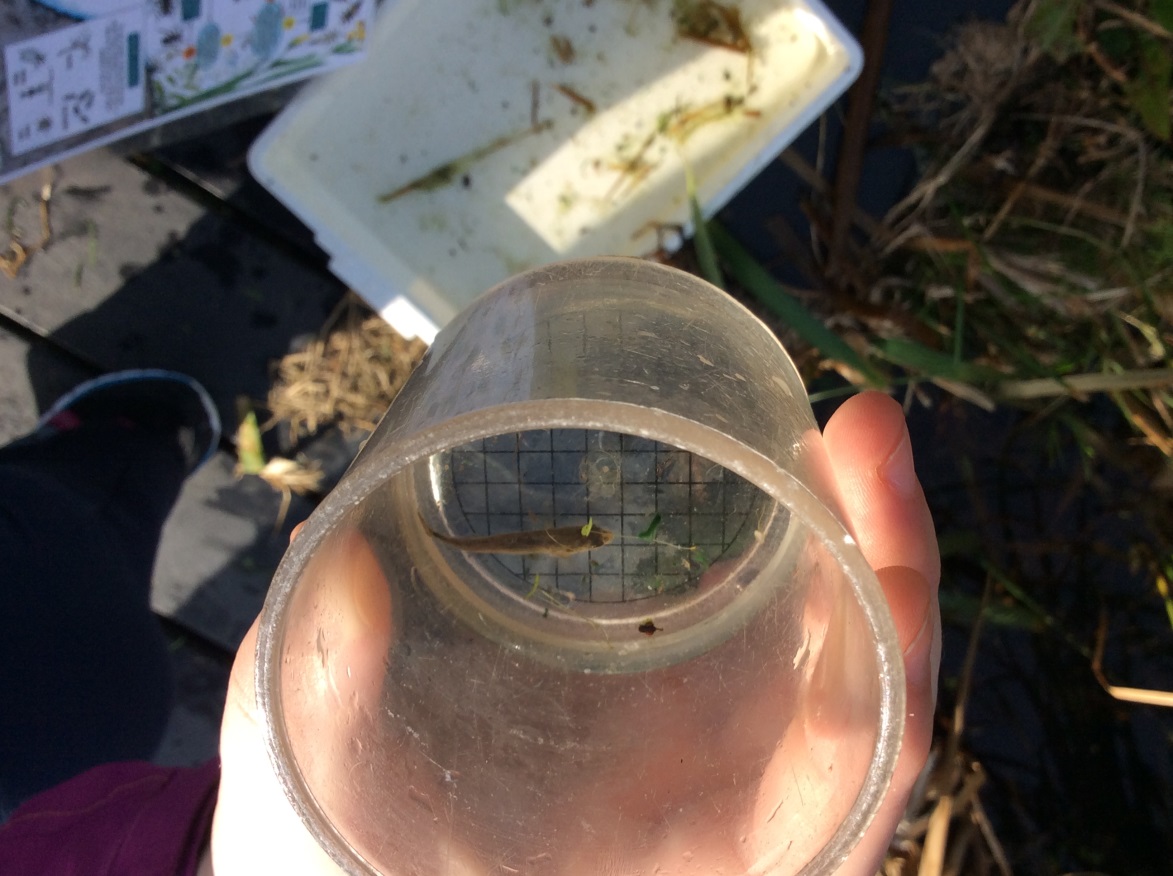 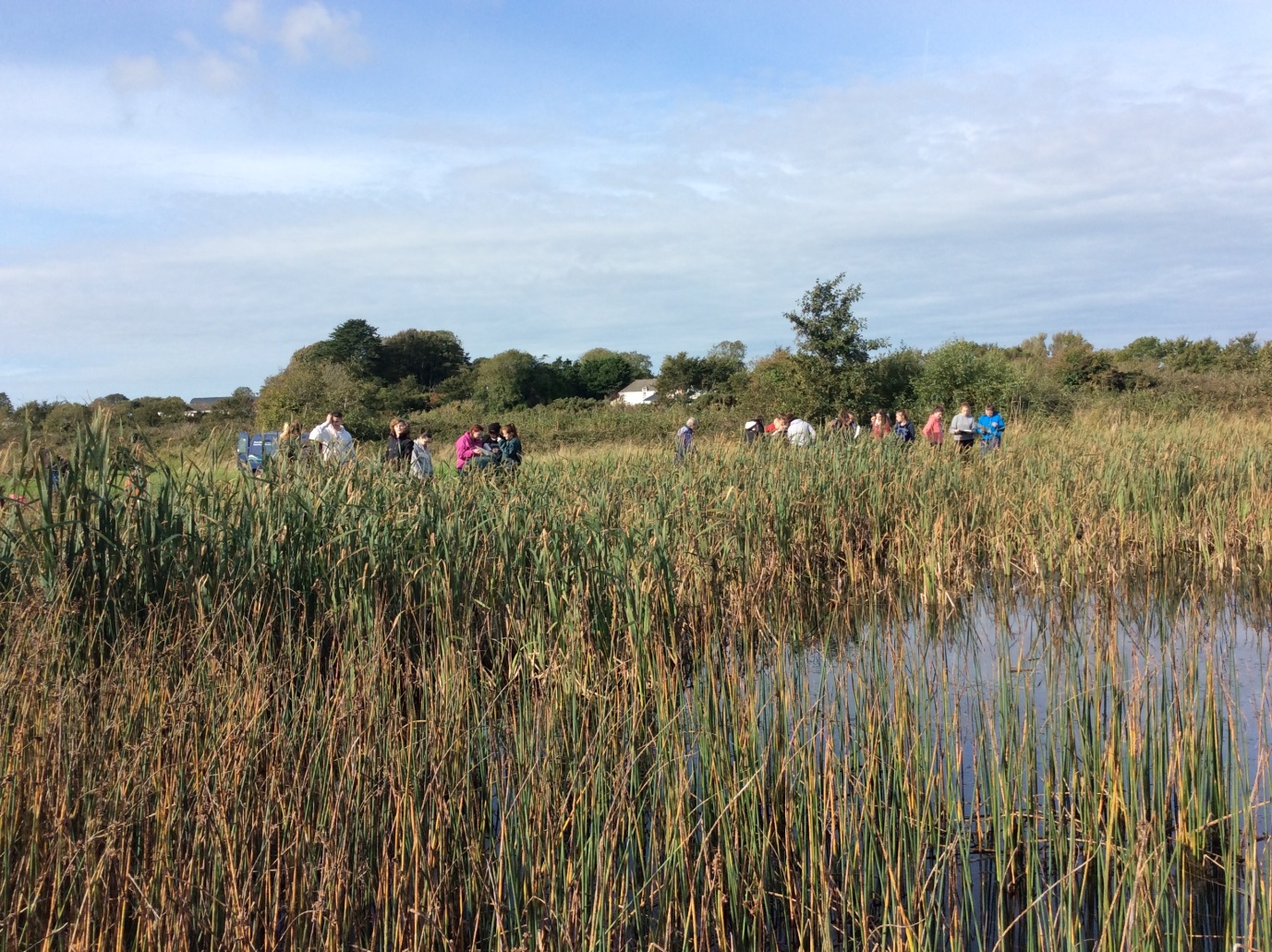 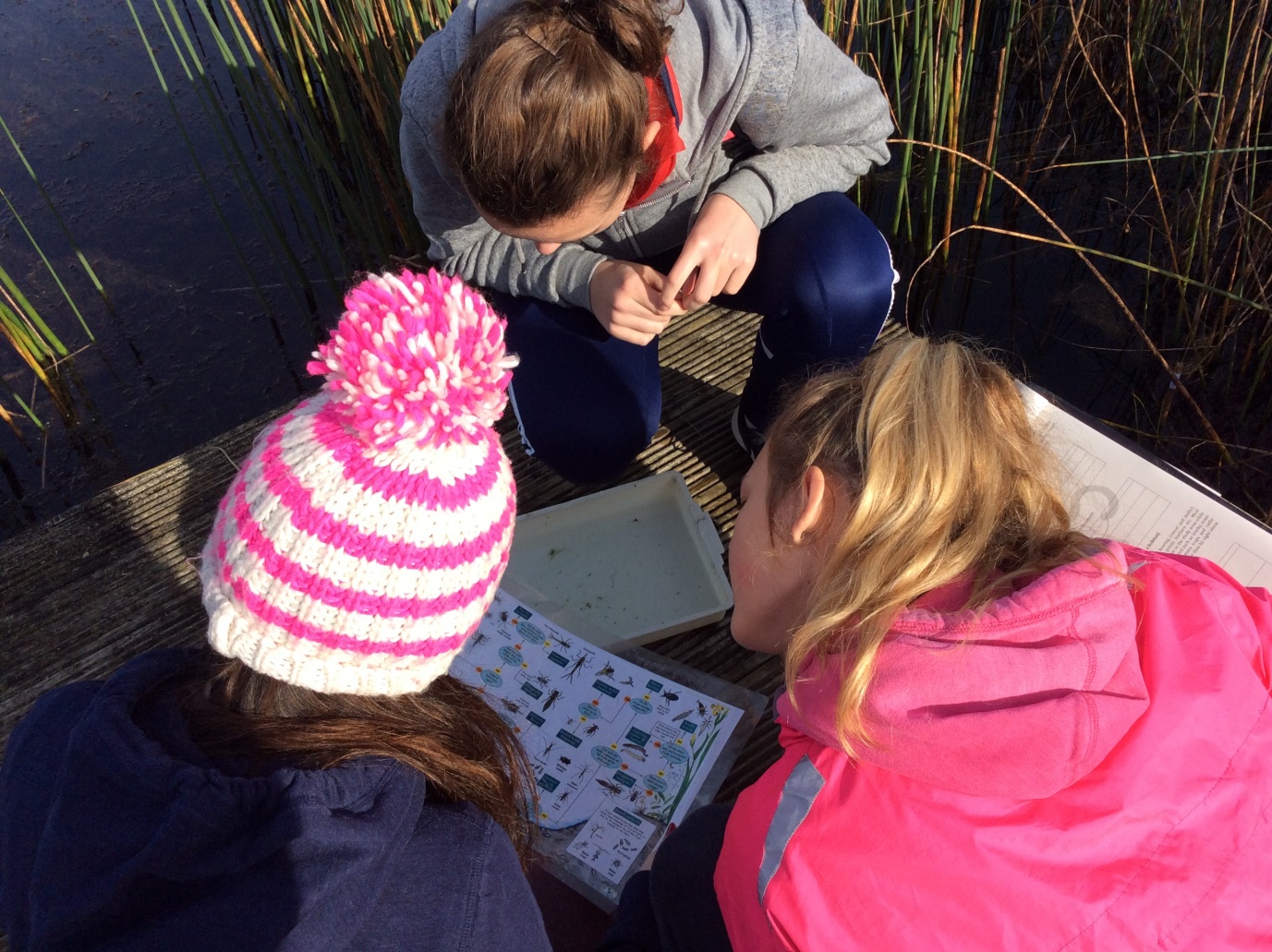 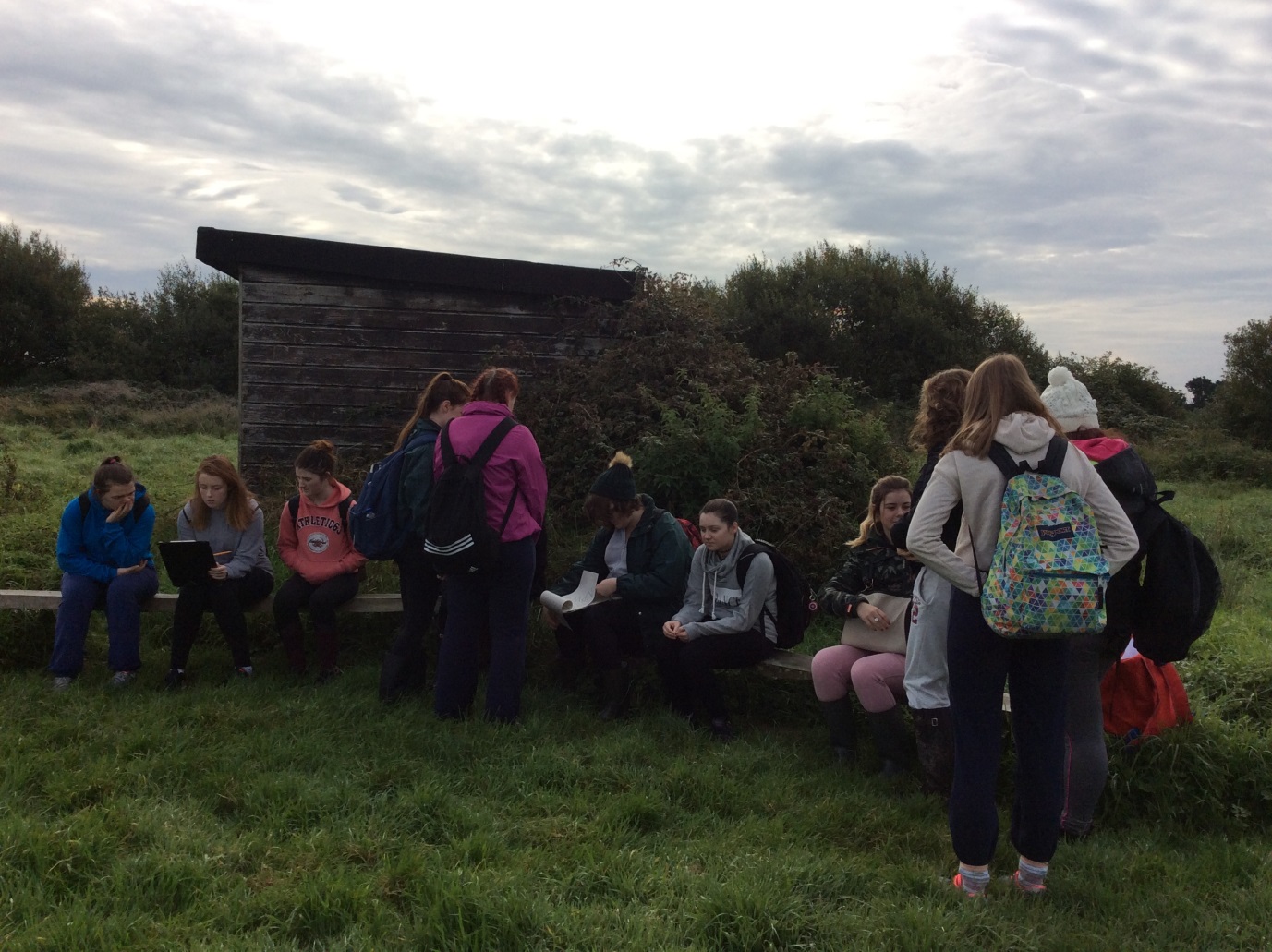 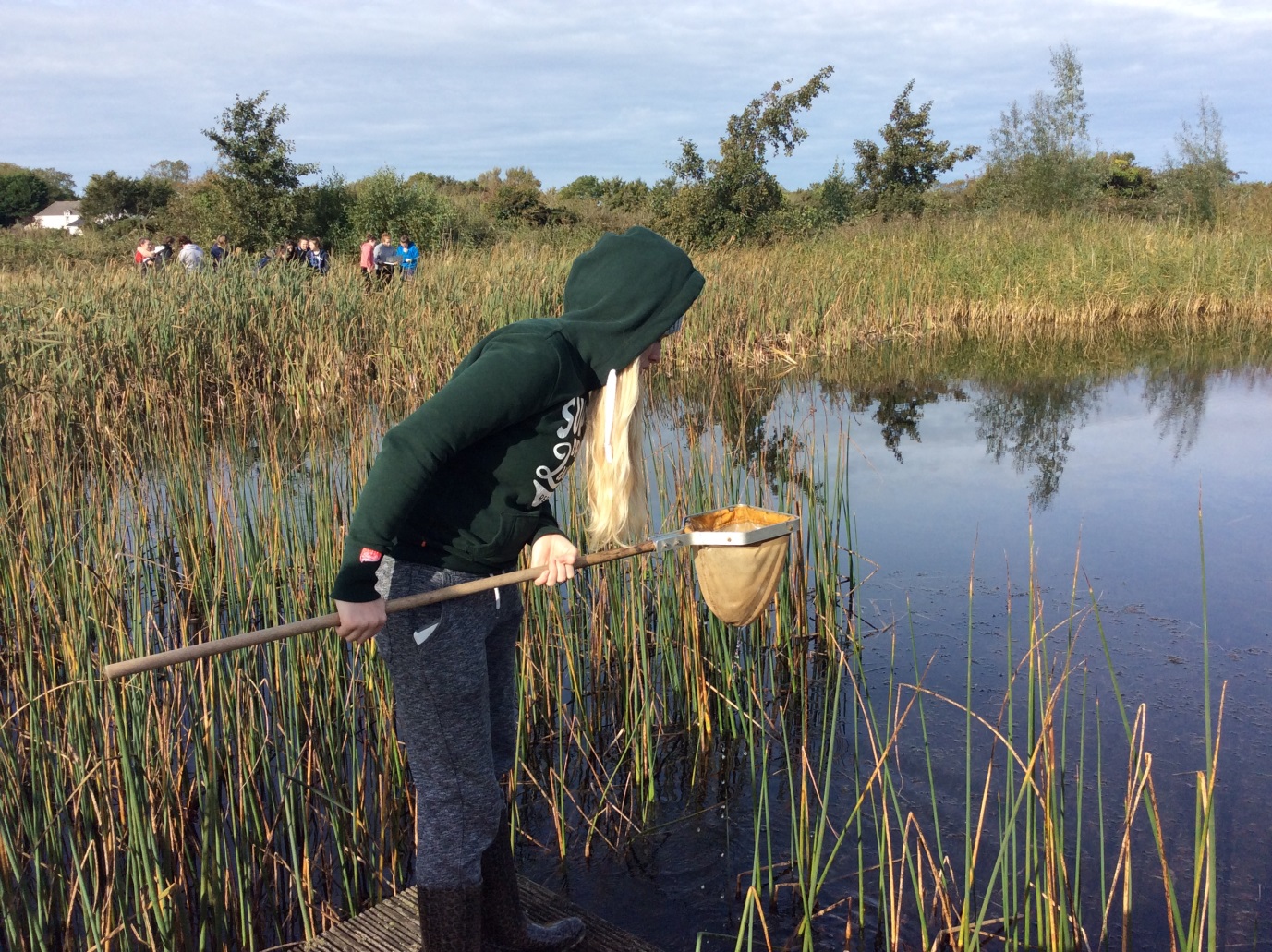 